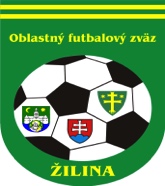 ÚRADNÁ SPRÁVA číslo 10.1. ŠDK - predseda Peter VACHAN, zasadnutie dňa 3.10. 2018Nepodmienečne pozastavenie výkonu športovej činnosti podľa čl. 17 DP a podľa DP čl. 71 ods. 1 a 71 ods. 2/a, b:Martin Janza, 1215372, Mojš II. DT dospelí, 3 týždne N od 1. 10. 2018 podľa DP čl. 48/1c, 2b, 10 EUR Ondrej Chupáň, 1204502, Hôrky II. DT dospelí, 1 s. s. N od 1. 10. 2018 podľa DP čl. 46/1b, 2, 10 EUR Marián Hruška, 1349337, Bytčica I. Tr dorast, 4 týždne N od 1. 10. 2018 podľa DP čl. 48/1c, 2b, 5 EUR Michal Michalec, 1324860, Divina I. TR dorast, 1 s. s. N od 1. 10. 2018 podľa DP čl. 46/1a, 2, 5 EUR Marek Krížik, 1383132, Nezb. Lúčka II. Tr dorast, 4 týždne N od 1. 10. 2018 DP čl. 48/1c, 2b, 5 EURVylúčený po 2. ŽK. DS - pozastavenie výkonu športovej činnosti na 1 súťažné stretnutie (s. s.) nepodmienečne podľa DP čl. 37/3:Marek Galbavý, 1289866, Ovčiarsko III. DT dospelí, od 1. 10. 2018, 10 EURJakub Švec, 1321941, Nezb. Lúčka II. TR dorast, od 1. 10. 2018Nepodmienečne pozastavenie výkonu športovej činnosti na 1 súťažné stretnutie, za 5 napomenutí ŽK, podľa DP, čl. 37/5a:Martin Králik, 1198394, Hvozdnica II. DT dospelí, od 1. 10. 2018, 10 EURIvan Čička, 1207502, Jabloňové I. DT dospelí, od 1. 10. 2018, 10 EURDisciplinárne oznamy:ŠDK ukladá Pavol Čička, 1052840, vedúci družstva TJ Jabloňové DS- zákaz výkonu všetkých funkcii v klube, zákaz vstupu do šatní, kabíny R, tech. zóny vrátane priestorov lavičiek náhradníkov, zákaz styku s deleg. osobami na 3 mesiace N s prerušením od 1. 10. 2018 podľa DP čl.48/1c, 2b, 10 EURŠDK trestá TJ Jabloňové za neprístojnosti vedúceho družstva počas a po s. s. I. DT dospelí 9.k Jablonové - Hor.Hričov peňažnou pokutou 100 EUR podľa DP čl. 48/4, 10 EUR Jaroslav Šimák, 1260740, Hlboké, ŠDK žiadosť menovaného o podmienečné upustenie od výkonu zvyšku DS zamieta, 10 EURRené Kvašňovský, 1377764, Nezb. Lúčka, ŠDK podmienečne upúšťa od výkonu zvyšku DS s podmienečným odkladom do 30. 6. 2019, 5 EURŠportovo – technické oznamy:ŠDK k žiadosti o vysvetlenie Horný Hričov uvádza, že podľa bodu 4.1 RS pre rok 2018/2019 „FK požiada ŠDK o zmenu termínu 21 dní pred stretnutím.“ Z uvedeného dôvodu bolo žiadosti FK Kolárovice vyhovené. FK Horný Hričov bol upovedomený o zmene termínu prostredníctvom ISSF systému.ŠDK žiada FK Bytčica o predloženie súhlasu Rajecké Teplice – Konská so zmenou MFS 11. kola mladších žiakov Rajecké Teplice – Konská – Bytčica v lehote do 08.10.2018 do 12:00 hod. a to prostredníctvom žiadosti o zmenu termínu v ISSF systéme.ŠDK žiada TJ VTJ Rajecké Teplice – Konská o predloženie originálu zápisnice TJ VTJ Rajecké Teplice – Konská zo dňa 01.07.2014 a to v lehote do 10.10.2018. ŠDK informuje FK, že súťaž prípraviek a termíny zverejnené v systéme sú len informatívne. ŠDK zároveň žiada kluby, aby si overili či ich družstvo je zaradené do súťaže prípraviek v systéme ISSF.ŠDK upozorňuje FK na chybu v RS 2018/2019, bod 11, ktorý znie správne nasledovne: V kategórii prípravky môžu štartovať hráči narodení 01.01.2008 - 31.12.2013ŠDK žiada o predloženie nasledovných videozáznamov najneskôr do 10. 10. 2018 do 12:00 na sekretariát ObFZ Žilina:I. DT dospelí Jablonové – Horný HričovI. DT dospelí Bánová - NededzaII. DT dospelí Teplička nad Váhom „B“ - PetroviceII. DT dospelí Dlhé Pole – BrodnoZmeny termínovŠDK upozorňuje kluby z dôvodu množiacich sa žiadostí o zmenu termínu stretnutia, že žiadosť o zmenu termínu MFS, ktoré sa má odohrať počas najbližšieho víkendu, musí byť podaná a schválená oboma klubmi najneskôr do pondelka 12,00 hod príslušného týždňa výlučne prostredníctvom systému ISSF. Po uvedenom termíne žiadosť ŠDK schváli len vo výnimočných prípadoch s riadnym odôvodnením.Zamietnuté žiadosti (oneskorené podanie žiadostí):I. trieda ml. žiaci 10 kolo: (MFS sa odohrajú v pôvodnom termíne)Rosina – BrodnoRosina „B“ – PodhorieNajbližšie zasadnutie ŠDK sa uskutoční dňa 10. 10. 2018 o 16:00 v sídle ObFZ Žilina.2.KR – predseda Juraj Krajči, zasadnutie dňa 3.10.2018Zmeny DL číslo 10 :Ospravedlnenia rozhodcov: Poštek: celá jesenná časť, Bugala: prac. dni, Martinec st.: prac. dni a soboty, Hýllová: celý súťažný ročník, Hollý: do odvolania, Matejčík: do odvolania Ďurina: PN, Žitník: 6.10., 13.10., 27.10., 23.3., 6.4., 20.4., 27.4., 4.5., 11.5., 18.5., 25.5., 1.6., 8.6., do 13:00 a v dňoch : 21.10., 30.3., 14.4., 15.6., vôbec nedelegovať., Kúdelka: do odvolania PN., Kmetík: prac. dni, Vrchovský: po-str., Matula: 1-7.10.,  Macek: 4-13.10., Hrobárik A: 14.10., 28.10.-celé dni Milo: prac. dni., a 6.10.  Svoreň: 5-7.10, Gešová: prac. dni a 6-7.10, Vlasatý: 6.-7.10.,   Bříza: 6-7.10. do 13:30, Vaškovič: 7, 13 a 28.10., Kašjak: 6. 10., 7.10. do 13:00, Bajtoš: 6 - 7.10. Rogoň: 6-7.10. Gabaj: 6.10., 7.10. po 14:00,  Holeš: 6.10., 7.10 od 13:00, Thiel: 6.10., Zemiak: 6.-7.10., Milo: 6.10., KR žiada R, ktorí sú študentami, nech napíšu ospravedlnenie na pracovné dni, kedy sú v škole dlhšie ako do 15:00 a z toho dôvodu nemôžu v daný deň rozhodovať.Od začiatku septembra sme začali používať na komunikáciu s R nové adresy kr-obfzza@obfzza.sk, delegovanie@obfzza.sk, prosíme R a funkcionárov klubov aby s platnosťou od 7.9.2018 využívali výlučne tieto adresy.KR žiada R, aby v prípade, že nie sú im doručené delegačné listy, prípadne im nebol doručený emailom výpis mzdy za mesiac august, aby nás kontaktovali na známych emailových adresách. Pomôže to na lepšiu komunikáciu pre nás všetkých.Vzhľadom na množiace sa nedostatky v popise priestupkov, v prípade, keď sa stretnutie neodohrá/nedohrá vypracujeme pre R a DZ v krátkom čase manuál ako postupovať, ktorý bude zverejnený a každý R a DZ ho dostane aj elektronickou formou.Žiadame rozhodcov, aby v prípade, ak sa na MFS dostavia a stretnutie sa z akýchkoľvek dôvodov nezačne, aby túto skutočnosť uviedli prostredníctvom podania na komisiu rozhodcov v ISSF. V opačnom prípade im nebudú môcť byť vyplatené financie za dané stretnutie.KR dôrazne pripomína rozhodcom, aby dodržiavali odsek VII bod 44/e rozpisu súťaží. Zápis o stretnutí je nutné uzavrieť najneskôr do 1 hodiny po stretnutí. Vo výnimočných prípadoch, ak to nie je možné, treba dôvod riadne popísať v zázname R. V opačnom prípade budú rozhodcovia riešení v zmysle zásad fungovania KR individuálnym spôsobom. KR upozorňuje R a DZ, akonáhle sú na PN, prípadne na OČR s členom rodiny nemôžu vykonávať funkciu rozhodcu respektíve delegáta zväzu, túto skutočnosť bezodkladne oznámte KR. V opačnom prípade sociálna poisťovňa nevyplatí PN.3. TMK – predseda Ján Capko Vážení priatelia: TMK Žilina v spolupráci s TMK SsFZ Banská Bystrica pripravuje  školenie trénerov UEFA GRASSROOTS C licencie ( max.  26 poslucháčov) pre začínajúcich trénerov bez kvalifikácie v rozsahu 60 hodín ( 2 x 2 dni vyučovanie + 16 hod. hospitácie TJ + záverečná skúška). Náklady na školenie si hradia účastníci a budú do 100.- €    ( mimo cestovného, ubytovania a stravného) Prihlášku na školenie posielajte na priloženom tlačive na adresu: jancapkoapm@zoznam.sk,alebo poštou na adresu: ObFZ Žilina, TMK, Pivovarská 1058, 010 01 Žilina. Prihlášku nájdete na stránke ObFZ  - aktuálne  dokumenty. Termín: po skončení jesennej časti, tj. November - JanuárMiesto: Žilina, bližšie upresníme.4. Sekretariát  -  ObFZUpozorňujeme FK na zmenu mailovej adresy pri komunikací s ObFZ Žilina.Nová mailová adresa: obfzza@obfzza.sk.Žiadame funkcionárov klubov aby s platnosťou od 7.9.2018 využívali výlučne túto adresu.Upozorňujeme ISSF manažérov FK, že pri žiadostiach o registráciu hráča je potrebné zadať aj adresu hráča (podľa pretlače), v prípade neuvedenia matrika vráti na doplnenie. U hráčov, ktorí sú už registrovaní doplnia, resp. upravia na aktuálne, tieto údaje samotní hráči (zákonný zástupca) prostredníctvom svojho prístupu (Môj účet).Ing. Igor  KRŠKO   v.r.                            Milan MATEJČÍK   v.r.predseda ObFZ                                       sekretár ObFZSúťažKoloDomáciHostiaNový termínPoplatok I. trieda dospelí11Bánová B BrezanyBitarová13.10.2018 o 12,3013KolároviceHorný Hričov27.10.2018 o 14,009ŠtiavnikVeľké Rovné4.11.2018 o 13,30III.A trieda dospelí13BabkovKunerad27.10.2018 o 14,00I.trieda dorast13KotešováVeľké Rovné27.10.2018 o 11,30I.trieda žiaci13StráňavyVeľké Rovné27.10.2018 o 10,00II.B trieda žiaci8DivinkaJablonové5.10.2018 o 16,0010ZádubnieSúľov7.10.2018 o 10,00 ihrisko ZástranieZádubnie 5 €I. trieda ml. žiaci10FC Juventus ŽilinaRajecké Teplice – Konská17.10.2018 o 16,30 DátumČasKoloinfoDomáciHostia06.10.10:0010Kml. žiaciFC JUVENTUS ŽILINATJ VTJ Raj. TepliceHrá sa 17.10. o 16:30 – HP ZŠ Závodie06.10.10:0010K3.liga Ž OFK Teplička n. VáhomMFK BytčaR Bryndziar Matúš06.10.14:3010K4.liga DŠK Cem. L. LúčkaŠK Javorník MakovR Michal Jakub, AR Michal Marek06.10.15:0010K4.liga DTJ Fatran Varín (A)TJ Tatran OščadnicaR Nemček Stanislav za Koleno Marek06.10.15:0010KdorastFK TerchováTJ DivinaR Baumgartner Jakub, AR Muráň Pavol07.10.10:0010KžiaciŠK ŠtiavnikTJ VTJ Raj. TepliceR Bryndziar Matúš za Čupec Martin07.10.10:0010KžiaciTJ Hviezda ZádubnieTJ Partizán SúľovR Krupík Ján za Bugala Vladimír (HP Zástranie)07.10.12:0010KdorastOFK KotešováTJ Považský ChlmecR Ciprich Filip, AR Čupec Martin07.10.14:3010KmužiŠK GbeľanyTJ Považský ChlmecR Bugala Vladimír za Bednárik Dominik (aj dorast)07.10.14:3010KmužiOŠK NededzaŠK Cem. L. LúčkaR Mahút Vladimír za Bugala Vladimír07.10.14:3010KmužiDružstevník RašovTJ Fatran KrasňanyR Čupec Martin, AR Ciprich Filip, DZ Capko07.10.14:3010KmužiTJ Partizán SúľovTJ Tatran HrabovéR Bryndziar Matúš, bez AR